Unit 1 Lesson 17: Working with Rigid Transformations1 Math Talk: From Here to There (Warm up)Student Task StatementSegment  is the perpendicular bisector of segment . Find each transformation mentally.A transformation that takes  to .A transformation that takes  to .A transformation that takes  to .A transformation that takes  to .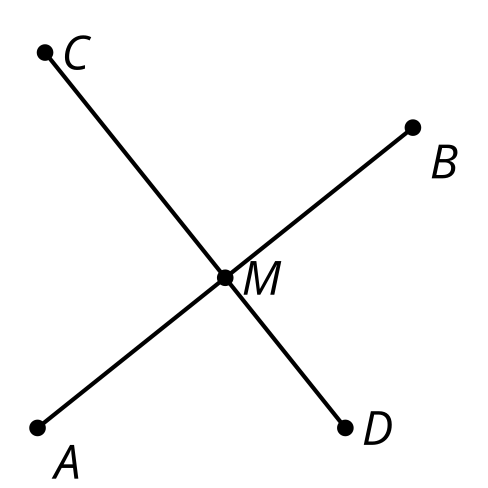 2 Card Sort: How Did This Get There?Student Task StatementYour teacher will give you a set of cards that show transformations of figures.Sort the cards into categories of your choosing. Be prepared to explain the meaning of your categories.Then sort the cards into categories in a different way. Be prepared to explain the meaning of your new categories.For each card with a rigid transformation: write a sequence of rotations, translations, and reflections to get from the original figure to the image. Be precise.3 Reflecting on ReflectionStudent Task StatementDiego says, “I see why a reflection could take  to , but I’m not sure where the line of reflection is. I’ll just guess.”How could Diego see that a reflection could work without knowing where the line of reflection is?How could Diego find an exact line of reflection that would work?Images for Activity Synthesis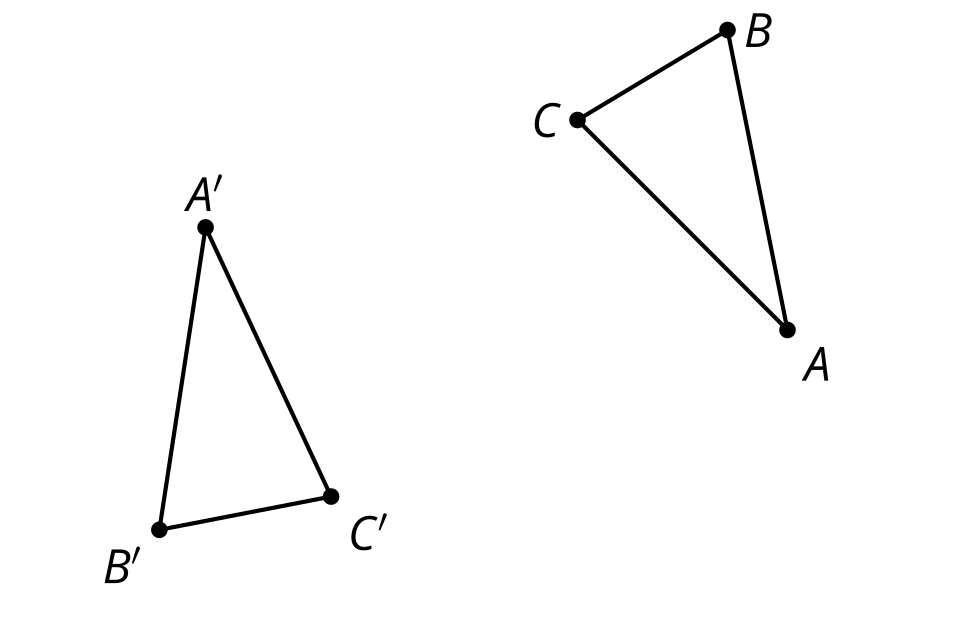 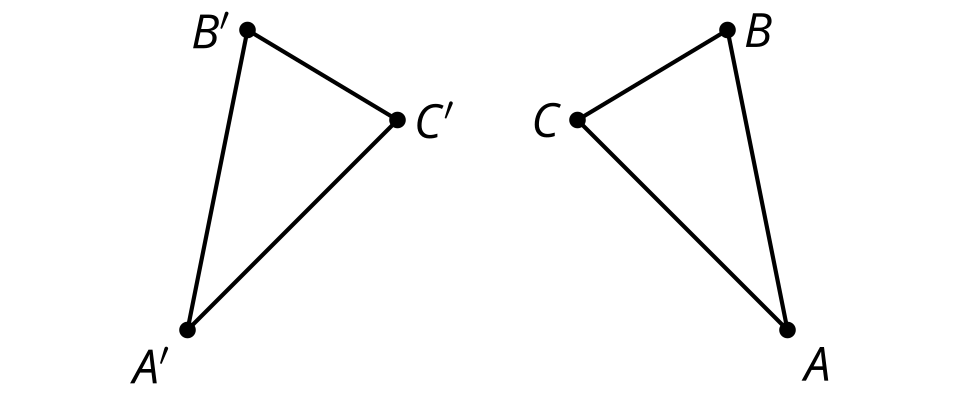 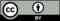 © CC BY 2019 by Illustrative Mathematics®